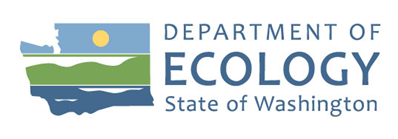 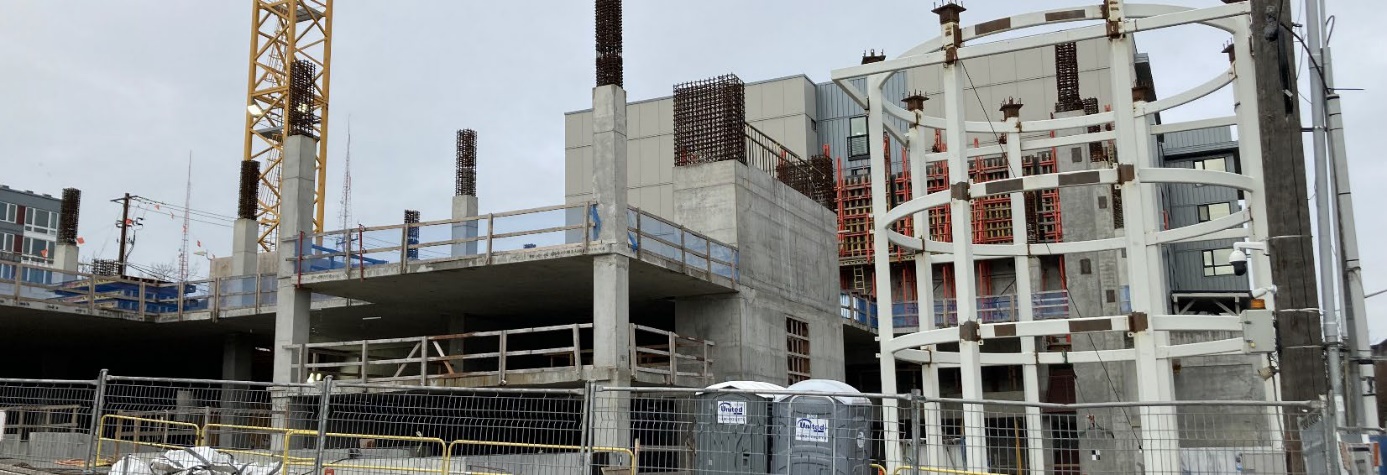 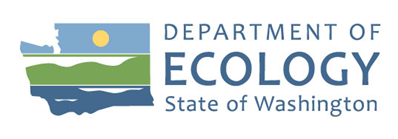 Response to CommentsRemedial Investigation and Amended Agreed Order701 Dexter Cleanup Site
Seattle, WAToxics Cleanup ProgramWashington State Department of EcologyNorthwest Regional OfficeShoreline, Washington April 2024Publication InformationThis document is available on the Department of Ecology’s website at: 
701 Dexter - (15112) (wa.gov)Cover photo creditDepartment of EcologyRelated InformationClean-up site ID: 15112Facility site ID: 78082Contact InformationToxics Cleanup ProgramNorthwest Regional OfficeAugie NuszerPublic Involvement Coordinator425-533-5537, Augie.Nuszer@ecy.wa.govTanner BushnellSite Manager425-691-0571, Tanner.Bushnell@ecy.wa.govPhysical: 15700 Dayton Ave NMailing: PO Box 330316Shoreline, WA 98133Phone: 206-594-0000Website: Washington State Department of EcologyADA AccessibilityThe Department of Ecology is committed to providing people with disabilities access to information and services by meeting or exceeding the requirements of the Americans with Disabilities Act (ADA), Section 504 and 508 of the Rehabilitation Act, and Washington State Policy #188.To request an ADA accommodation, contact Ecology by phone at 360-407-6831 or email at ecyadacoordinator@ecy.wa.gov. For Washington Relay Service or TTY call 711 or 877-833-6341. Visit Ecology's website for more information.Department of Ecology’s Regional OfficesMap of Counties Served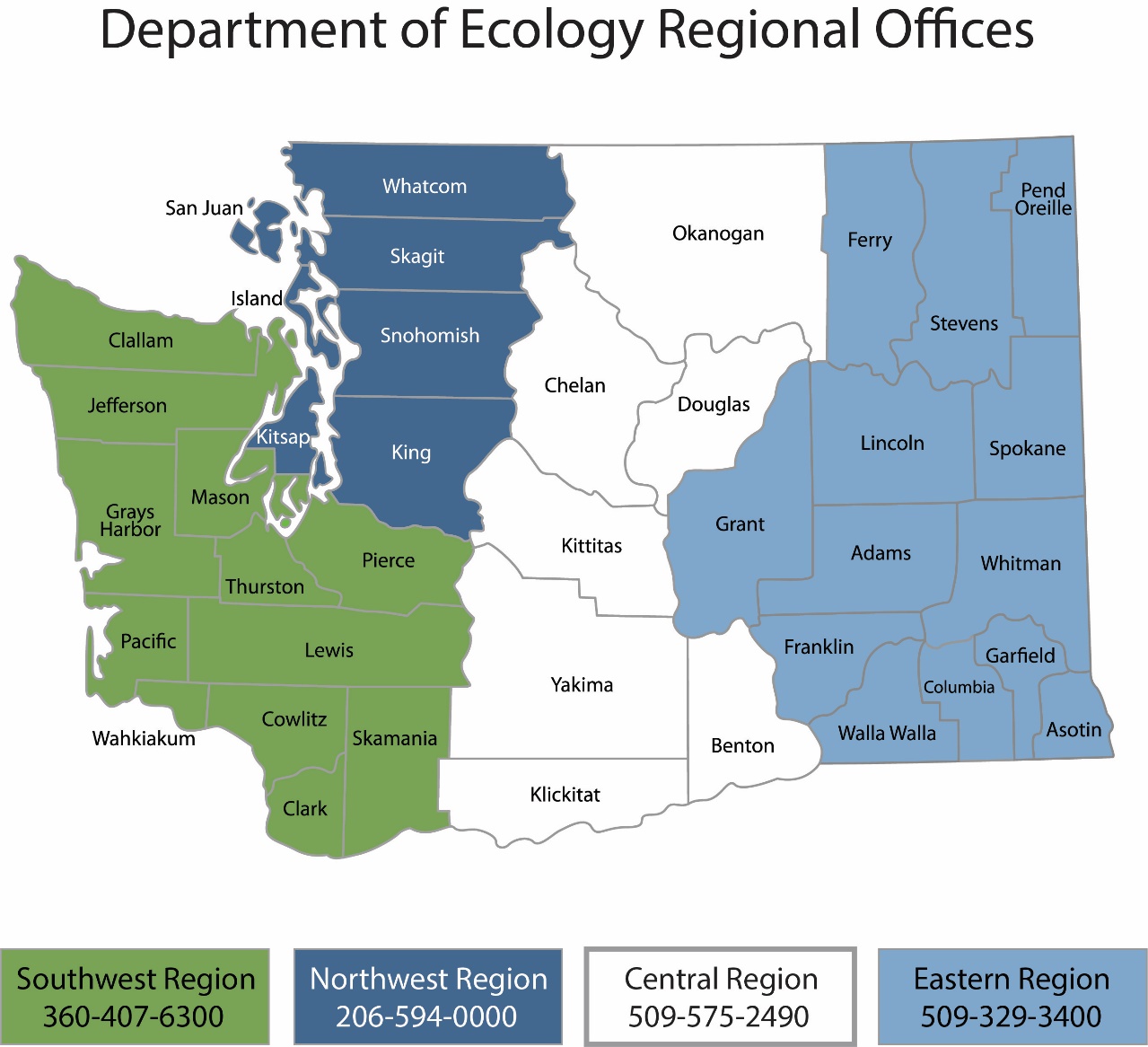 Response to CommentsRemedial Investigation and Amended Agreed Order701 Dexter Cleanup Site
Seattle, WAToxics Cleanup ProgramWashington State Department of EcologyNorthwest Regional OfficeShoreline, WAApril 2024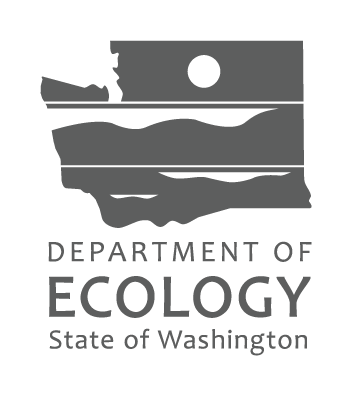 List of Figures and TablesFiguresFigure 1:  Washington's formal cleanup process	7TablesTable 1:  List of Commenters	7Public Outreach SummaryThe 701 Dexter cleanup site (Site), located in Seattle is continuing Washington State’s formal cleanup process as directed under the Model Toxics Control Act (MTCA). ARE-Seattle 33 LLC is addressing contamination at the Site under a legal agreement with Ecology.The Department of Ecology’s public involvement activities related to this Site’s 30-day comment period (March 25 – April 23, 2024) included:Postcard and Fact Sheet:US mail distribution of a postcard providing information about the cleanup documents and the public comment period, to approximately 6240 addresses including neighboring businesses and other interested parties.  Email distribution of the postcard and a fact sheet to 31 people, including interested individuals, local/county/state/federal agencies, neighborhood associations, and interested community groups.The postcard and fact sheet were available digitally through Ecology’s cleanup site webpage.Legal Notices:  Publication of one paid display ad in The Seattle Times, dated March 22, 2024Site Register: Publication of 4 notices in Ecology’s Toxics Cleanup Site Register:Comment Period Notice:April 4, 2024April 18, 2024Response Summary Notice:May 2, 2024Visit Ecology’s Site Register website to download PDFs.  Websites:  Ecology announced the public comment period, posted the fact sheet and postcard, and made the review documents available on Ecology’s 701 Dexter webpage and Ecology’s Public Inputs & Events webpage.Document Repositories:  Ecology made the documents at the Central Branch of the Seattle Public Library at 1000 4th Ave, Seattle, WA 98104. Documents were also available at the Northwest Regional Office in Shoreline, WA.Comment SummaryFrom March 25 – April 23, 2024, Ecology solicited public comments on a Remedial Investigation and Amended Agreed Order for the 701 Dexter cleanup site.Ecology received 1 comment during the 30-day comment period.Table 1:  List of CommentersNext StepsEcology has reviewed and considered the public comment received on the Remedial Investigation and Amended Agreed Order. Based on Ecology’s evaluation of the comment, no changes were necessary in the documents, and they are being finalized.Ecology will finalize the documents and remove this site from the Contaminated Sites List. See graphic below and visit Ecology’s cleanup process webpage to learn more about Washington’s formal cleanup process. 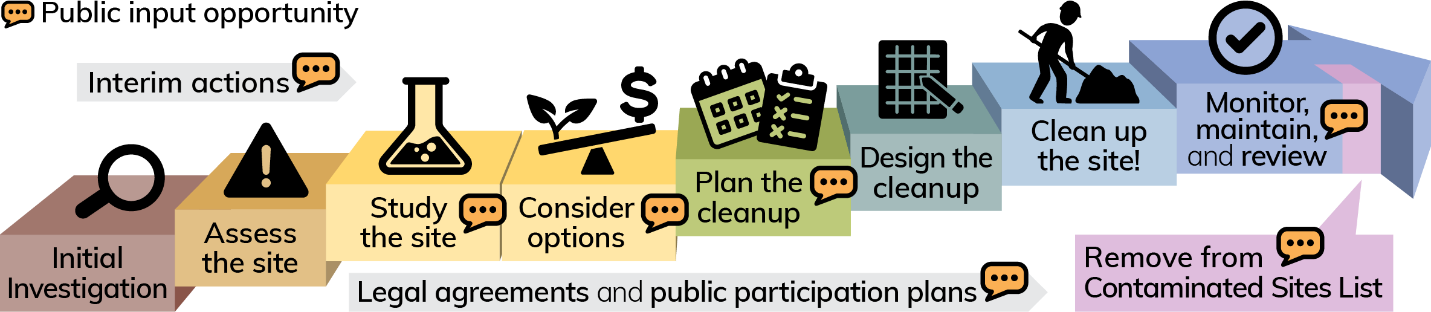 Comments and ResponsesThe public comment is presented below, along with Ecology’s response. Appendix A, page 9 contains the comment in its original format.Comment from: Chapman AnonymousI'd like ecology to conduct another remedial investigation due to the fact that the heating oil tank wasn't discovered until after the RI had completedResponse:Remedial investigation data was collected before and after the heating oil tank was removed. Six soil samples were collected from the soil surrounding the heating oil tank following tank removal. An additional 15 soil samples were collected at the bottom of the excavation. None of the soil samples contained contamination above cleanup levels. Additionally, while TMW-5 was installed and sampled prior to tank discovery, it was located approximately 15 feet from the former tank. Groundwater from TMW-5 did not contain any detectable contaminants. The remedial investigation included sampling focused on the removed heating oil tank, and property-wide sampling. Ecology considers the sample coverage sufficient to conclude that no more contamination cleanup is needed at the site.AppendicesAppendix A. Public comments in original formatRegionCounties servedMailing AddressPhoneSouthwestClallam, Clark, Cowlitz, Grays Harbor, Jefferson, Mason, Lewis, Pacific, Pierce, Skamania, Thurston, WahkiakumPO Box 47775Olympia, WA 98504360-407-6300NorthwestIsland, King, Kitsap, San Juan, Skagit, Snohomish, WhatcomPO Box 330316 Shoreline, WA 98133206-594-0000CentralBenton, Chelan, Douglas, Kittitas, Klickitat, Okanogan, Yakima1250 W Alder StUnion Gap, WA 98903509-575-2490EasternAdams, Asotin, Columbia, Ferry, Franklin, Garfield, Grant, Lincoln, Pend Oreille, Spokane, Stevens, Walla Walla, Whitman4601 N Monroe Spokane, WA 99205509-329-3400HeadquartersAcross WashingtonPO Box 46700 Olympia, WA 98504360-407-6000First Name Last Name Agency/Organization/BusinessSubmitted By 1ChapmanAnonymousIndividual